Сидоренко София Евгеньевна(Фамилия Имя Отчество)ОСНОВНАЯ ИНФОРМАЦИЯ: ОБРАЗОВАНИЕ: ОЦЕНКА ПРОФЕССИОНАЛЬНЫХ КВАЛИФИКАЦИЙ: Дата рождения:23.01.2004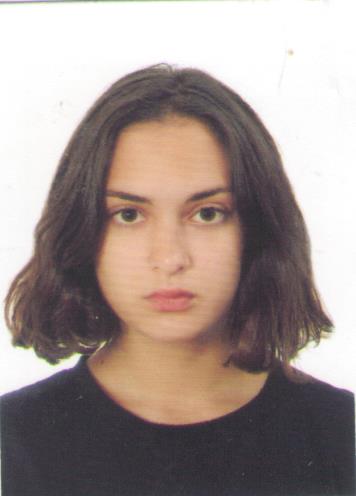 Семейное положение:Не замужемМесто жительства:     г. Хабаровск, ул. Демьяна БедногоТелефон:+79147758507E-mail: sonyas2004@icloud.comЦЕЛЬ:Поиск работыПериод 
обученияНазвание учебного учрежденияСпециальность/профессия01.09.2019-30.06.2022Хабаровский технологический колледжПарикмахер, 3 разрядНаименование профессииНазвание организации,проводившей оценку Год прохожденияПарикмахерКГА ПОУ ХТК2019-2022Опыт работы (включая практическое обучение):Парикмахерская «Пчелка», Салон «Бриллиантовые ножницы» Профессиональныенавыки:Анализировать	состояние кожи	головы и волос потребителя,определять способы и средства выполнения парикмахерских услуг, определять и согласовывать выбор парикмахерских услуг, выполнять и контролировать все этапы технологических процессов парикмахерских услуг, консультировать потребителей по домашнему профилактическому уходу, подбор форм причесок и их выполнение с учетом индивидуальных особенностей потребителей, анализировать индивидуальные пластические особенности потребителя, разрабатывать форму прически с учетом индивидуальных особенностей потребителя, выполнять прически различного назначения (повседневные, вечерние, для торжественных случаев) с учетом моды. Дополнительные навыки:Превосходно владею парикмахерскими инструментами, владею русским Личные качества:Добросовестная, ответственная, трудолюбивая, исполнительная.На размещение в банке данных резюме выпускников на сайте колледжа моей персональной информации и фото СОГЛАСНАНа размещение в банке данных резюме выпускников на сайте колледжа моей персональной информации и фото СОГЛАСНА